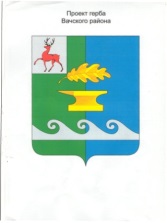      ОТДЕЛ КУЛЬТУРЫ АДМИНИСТРАЦИИ ВАЧСКОГОМУНИЦИПАЛЬНОГО РАЙОНАул. Советская, д.12 а, р.п. Вача, Нижегородской области, 606150       тел: (831-73) 6-17-60             факс 6-26-77   E-mail:ok.vacha52 @mail.ru от 31.01.2020 г.  № 31 на  __________от ___________          информацияАналитическая записка по исполнениюмуниципального задания по учреждениям подведомственным Отделу культуры Вачского муниципального района за 2019 год.    1. Пояснения по исполнению муниципального задания по показателям, характеризующим качество услуги.    По состоянию на 1 января 2020 года составило выполнения муниципального задания по показателям, характеризующим качество муниципальной услуги к плановому периоду (%):На 104,9 % по МБУК «ЦМКС»  На 101,5 % по МБУК «ЦМБС»На 100,5  % по МБУК «ВРИКМ»На 100 %  по МБУ ДО «ДШИ»На 100 % по МБУ ДО «ДЮСШ «Арефино»         2. Пояснения по исполнению муниципального задания по общему объему финансирования.       По состоянию на 1 января  2020 года составило выполнения муниципального задания по общему объему финансирования к плановому периоду (%):На 100  % по МБУК «ЦМКС»На 100 % по МБУК «ЦМБС»На 100 % по МБУК «ВРИКМ»На 100 % по МБУ ДО «ДШИ»На 100 % по МБУ ДО «ДЮСШ «Арефино».Начальник                                                                      С.Н.АдикаевИсполнительЩукина И. В.6-15-09 